Об утверждении Порядка определения местсбора и накопления твердых коммунальныхотходов и Регламента создания и веденияреестра мест (площадок) накопления твердыхкоммунальных отходов на территории Новоурюмовского сельского поселенияКанашского района Чувашской РеспубликиВ соответствии с Федеральным законом от 06.10.2003 № 131-ФЗ «Об общих принципах организации местного самоуправления в Российской Федерации», Постановлением Правительства Российской Федерации от 31.08.2018 № 1039 «Об утверждении Правил обустройства мест (площадок) накопления твёрдых коммунальных отходов и ведения их реестра», Уставом Новоурюмовского сельского поселения Канашского района Чувашской Республики, в целях упорядочения обустройства мест (площадок) накопления твёрдых коммунальных отходов и ведения их реестра на территории Новоурюмовского сельского поселения Канашского района Чувашской Республик, администрация Новоурюмовского сельского поселения Канашского района Чувашской Республики постановляет: 1.	Утвердить Порядок определения мест сбора и накопления твердых коммунальных отходов на территории Новоурюмовского сельского поселения Канашского района Чувашской Республики (приложение 1).2.	Утвердить Состав постоянно действующей комиссии по определению мест размещения контейнерных площадок для сбора твердых коммунальных отходов на территории Новоурюмовского сельского поселения Канашского района Чувашской Республики (Приложение № 2).3.	Утвердить Положение о постоянно действующей комиссии по определению мест размещения контейнерных площадок для сбора ТКО на территории Новоурюмовского сельского поселения Канашского района Чувашской Республики (Приложение № 3).4.	Утвердить Регламент создания и ведения реестра мест (площадок) накопления твердых коммунальных отходов на территории Новоурюмовского сельского поселения Канашского района Чувашской Республики согласно (Приложение № 4).5.	Контроль за исполнением настоящего постановления возлагаю на себя.6.   Настоящее постановление вступает в силу после  его официального опубликования.    Глава  Новоурюмовского сельского поселения     Канашского района Чувашской Республики                                              А.В.Степанов	Приложение № 1
к постановлению администрацииНовоурюмовского сельского поселенияКанашского района Чувашской Республики
от 29.01.2020 г. № 3ПОРЯДОКопределения мест сбора и накопления  твердых коммунальных отходов на территорииНовоурюмовского сельского поселения Канашского района Чувашской Республики1. Общие положения1.1. Настоящий Порядок определения мест сбора и накопления твердых коммунальных отходов на территории Новоурюмовского сельского поселения Канашского района Чувашской Республики (далее Порядок) устанавливает процедуру определения мест сбора и накопления твердых коммунальных отходов, в том числе крупногабаритных отходов (далее – ТКО) на территории Новоурюмовского сельского поселения Канашского района Чувашской Республики.1.2. Для определения места сбора и накопления ТКО и включения их в реестр физическое лицо, юридическое лицо, индивидуальный предприниматель (далее – Заявитель) подает письменную заявку в Комиссию администрации Новоурюмовского сельского поселения Канашского района Чувашской Республики для принятия решения о создании мест (площадок) накопления ТКО и включения их в реестр (далее Комиссия), содержащую сведения, необходимые для формирования реестра мест накопления ТКО, указанные в части 5 статьи 13.4 Федерального закона от 24 июня 1998г. № 89-ФЗ «Об отходах производства и потребления», по форме в соответствии с приложением 1 к данному Порядку.1.3. Прием заявок осуществляется по адресу: Чувашская Республика, Канашский район, д. Новое Урюмово, ул. Кооперативная, 31В1.4. Рассмотрение заявки, согласование места сбора и накопления ТКО осуществляется Комиссией в срок не позднее 10 календарных дней со дня ее поступления.1.5. Запрещается самовольная установка контейнеров без согласования с администрацией Новоурюмовского сельского поселения Канашского района Чувашской Республики.1.6. Допускается временная (на срок до 1 суток) установка контейнеров для сбора строительных отходов вблизи мест производства ремонтных, аварийных работ и работ по уборке территории, выполняемых юридическими и физическими лицами. При проведении культурно - массовых мероприятий. Места временной установки контейнеров должны быть согласованы с собственником, пользователем территории, где планируется разместить ТКО. 2. Порядок определения мест сбора и накопления твердых коммунальных отходов.2.1. Место сбора и накопления ТКО определяется в соответствии с действующим законодательством Российской Федерации, санитарными нормами и правилами, и визуальным осмотром Комиссией места планируемой установки.2.2. Место для сбора и накопления ТКО определяется на земельном участке с учетом возможности подъезда спецтехники, осуществляющей сбор и вывоз ТКО, с учетом требований, предусмотренных СанПиН 2.1.2.2645-10 «Санитарно-эпидемиологические требования к условиям проживания в жилых зданиях и помещениях. Санитарно-эпидемиологические правила и нормативы», «СанПиН 42-128-4690-88. Санитарные правила содержания территорий населенных мест» и Правилами благоустройства территории муниципального образования Канашского района.2.3. В целях оценки заявки на предмет соблюдения требований законодательства Российской Федерации в области санитарно-эпидемиологического благополучия населения к местам для сбора и накопления ТКО Комиссия не позднее 3 календарных дней вправе запросить позицию (далее - запрос) Территориального отдела Управления Федеральной службы по надзору в сфере защиты прав потребителей и благополучия человека по Чувашской Республике в г. Канаш, уполномоченного осуществлять федеральный государственный санитарно-эпидемиологический надзор (далее - надзорный орган). По запросу Комиссии надзорный орган, подготавливает заключение и направляет его в Комиссию в срок не позднее 5 календарных дней со дня поступления запроса. В случае направления запроса срок рассмотрения заявки может быть увеличен по решению Комиссии до 20 календарных дней, при этом заявителю не позднее 3 календарных дней со дня принятия такого решения Комиссией направляется соответствующее уведомление.2.4. По результатам рассмотрения заявки Комиссия принимает решение о согласовании или отказе в согласовании создания места для сбора и накопления ТКО.2.5. В случае согласования места сбора и накопления ТКО, Комиссией составляется акт об определении места сбора и накопления ТКО в соответствии с приложением 2 к Порядку.2.6. Акт об определении места для сбора и накопления ТКО утверждается председателем Комиссии. Акт об определении места для сбора и накопления ТКО направляется секретарем Комиссии заявителю в течение 10 рабочих дней со дня утверждения.2.7. Утвержденный акт является основанием для размещения контейнерной площадки или отдельно стоящих контейнеров на определенном месте для сбора и накопления ТКО.2.8. В случае отказа в согласовании создания места для сбора и накопления ТКО Комиссия в срок, установленный пунктами 1.4 и 2.3 настоящего Порядка, направляет уведомление заявителю с указанием оснований отказа.2.9. Основаниями отказа Комиссии в согласовании места для сбора и накопления ТКО являются:а) несоответствие заявки установленной форме;б) несоответствие заявленного места для сбора и накопления ТКО требованиям Правил благоустройства территории Новоурюмовского сельского поселения Канашского района, требованиям законодательства Российской Федерации в области санитарно-эпидемиологического благополучия населения, иного законодательства Российской Федерации, устанавливающего требования к местам для сбора и накопления ТКО.2.10. После устранения основания отказа в согласовании создания места для сбора и накопления ТКО заявитель вправе повторно обратиться в Комиссию за согласованием создания места для сбора и накопления ТКО в соответствии с настоящим Порядком.	Приложение 1                                                                                          к Порядку определения мест сбора                                                                          и накопления твердых коммунальных отходов                                                      на территории Новоурюмовского сельского поселения Канашского района Чувашской Республики	В комиссию                                                           администрации Новоурюмовского сельского поселения Канашского района Чувашской Республики                                                   для принятия решения о создании мест сбора и накопления ТКО                                                   Регистрационный № ____от __________________ЗАЯВКАо создании места сбора и накопления ТКО и включения их в реестрЗаявитель ______________________________________________________________(для юридических лиц – полное наименование и основной государственный регистрационный___________________________________________________________________________номер записи в Едином государственном реестре юридических лиц, фактический адрес;___________________________________________________________________________для индивидуальных предпринимателей – фамилия, имя, отчество (при наличии), основной государственный___________________________________________________________________________регистрационный номер записи в Едином государственном реестре индивидуальных предпринимателей,__________________________________________________________________________адрес регистрации по месту жительства;___________________________________________________________________________для физических лиц – фамилия, имя, отчество (при наличии), серия, номер и дата выдачи паспорта или иного___________________________________________________________________________документа, удостоверяющего личность в соответствии с законодательством Российской Федерации,___________________________________________________________________________адрес регистрации по месту жительства, контактные данные)прошу согласовать место сбора и накопления ТКО, расположенного по адресу___________________________________________________________________________Почтовый индекс, почтовый адрес ________________________________________________________________________и включить его в реестр мест (площадок) накопления твердых коммунальных отходов на территории муниципального образования ________ сельское поселение.Даю свое согласие на обработку моих персональных данных, указанных в заявке. Согласие действует с момента подачи заявки до моего письменного отзыва данного согласия_________________________________м.п. (подпись заявителя) Заявитель подтверждает подлинность и достоверность представленных сведений и документов.«___» ___________ 20__ года _________________/ __________/Приложение:1. Схема размещения мест (площадок) накопления твердых коммунальных отходов с отражением данных о нахождении мест (площадок) накопления твердых коммунальных отходов на карте муниципального образования ______ сельское поселение масштаба 1:2000;2. Данные о технических характеристиках мест (площадок) накопления твердых коммунальных отходов, в том числе: - сведения об используемом покрытии, площади, количестве размещенных и планируемых к размещению контейнеров и бункеров с указанием их объема.3. Данные об источниках образования твердых коммунальных отходов, которые складируются в местах (на площадках) накопления твердых коммунальных отходов, содержащие сведения об одном или нескольких объектах капитального строительства, территории (части территории) муниципального образования _______ сельское поселение, при осуществлении деятельности на которых у физических и юридических лиц образуются твердые коммунальные отходы, складируемые в соответствующих местах (на площадках) накопления твердых коммунальных отходов.	Приложение 2                                                                                         к Порядку определения мест сбора                                                                          и накопления твердых коммунальных отходов                                                      на территории Новоурюмовского сельского поселения Канашского района Чувашской РеспубликиУтверждаю: председатель комиссии  Глава администрации Новоурюмовского сельского поселения Канашского района Чувашской Республики	АКТ №_______по определению места размещения контейнерной площадки«___»_______________20___г.                                                                                                      Комиссия в составе:Председатель комиссии –  Заместитель председателя комиссии – Члены комиссии: 1.   __________________________________ 2.   __________________________________ 3.   __________________________________              4.   __________________________________ 5.   __________________________________6. ___________________________________7. ___________________________________8. ___________________________________9. ___________________________________10 ___________________________________11. __________________________________12. __________________________________13.__________________________________  в соответствии с Постановлением Администрации Канашского района Чувашской Республики от  _____________№______ «Об утверждении  Порядка  определения мест размещения контейнерных площадок для сбора ТКО в районах жилой застройки на территории Канашского района Чувашской Республики» произвела обследование дворовой территории по адресу__________________________________________________________________________________________ _______________________________________________________________и рекомендовала  место размещения _________контейнерной (ых) площадки (ок) на _______ контейнеров_____ емкостью ________ каждый для сбора твердых бытовых отходов согласно прилагаемой схемы. Зам. Председателя комиссии: _______________________________ Члены комиссии: 1.   __________________________________ 2.   __________________________________ 3.   __________________________________              4.   __________________________________ 5.   __________________________________6. ___________________________________7. ___________________________________8. ___________________________________9. ___________________________________10 ___________________________________11. __________________________________12. __________________________________13.__________________________________  Приложение № 2
к постановлению администрацииНовоурюмовского сельского поселенияКанашского района Чувашской Республики от 29.01.2020 г. № 3Составкомиссии администрации Новоурюмовского сельского поселения Канашского района Чувашской Республики для принятия решения о создании мест (площадок) накопления твердых коммунальных отходов и включения их в реестрПредседатель комиссии:  Глава администрации Новоурюмовского сельского поселения Канашского района Чувашской Республики А.В.Степанов;Секретарь комиссии:Ведущий специалист – эксперт администрации Новоурюмовского сельского поселения О.П.Павлова;Члены комиссии:Инспектор – делопроизводитель администрации Новоурюмовского сельского поселения С.И.Иванова;Специалист по ВУР администрации Новоурюмовского сельского поселения Е.Е.Александрова;Депутат по Сеспельскому избирательному округу № 7 Новоурюмовского сельского поселения В.В.Александров;	Приложение № 3
к постановлению администрацииНовоурюмовского сельского поселенияКанашского района Чувашской Республики
от 29.01.2020 г. № 3Положениео комиссии администрации Новоурюмовского сельского поселения Канашского района Чувашской Республики для принятия решения о создании мест (площадок) накопления твердых коммунальных отходов и включения их в реестр1. Комиссия администрации Новоурюмовского сельского поселения Канашского района Чувашской Республики для принятия решения о создании мест (площадок) накопления ТКО и включения их в реестр (далее Комиссия) является коллегиальным органом администрации Новоурюмовского сельского поселения Канашского района и создается с целью рассмотрения вопросов, касающихся определения мест сбора и накопления ТКО на территории Новоурюмовского сельского поселения Канашского района, принятия решения об их создании и включении в реестр.2. В своей деятельности Комиссия руководствуется Конституцией Российской Федерации, федеральными законами и иными нормативными правовыми актами Российской Федерации, Уставом Канашского Чувашской Республики, а также настоящим Положением.3. Комиссия в соответствии с возложенными на нее задачами выполняет следующие функции:- рассмотрение заявлений и обращений граждан и юридических лиц по вопросу определения мест сбора и накопления ТКО;- организация в случае необходимости выездов на предполагаемые места сбора и накопления ТКО с целью их дальнейшего согласования;- внесение предложений, направленных на определение мест для сбора и накопления ТКО;- принятие решения об определении мест для сбора и накопления ТКО и включении их в реестр, либо решения об отказе в согласовании создания места для сбора и накопления ТКО- уведомление заявителя о принятом решении Комиссия.4. Комиссия состоит из председателя, заместителя председателя, секретаря и членов комиссии.5. Организацию работы Комиссии определяет председатель Комиссии.6. Основной формой работы Комиссии являются заседания с осмотром при необходимости территории существующего и предлагаемого места сбора и накопления ТКО.7. Для обеспечения своей работы Комиссия имеет право привлекать к работе специалистов других организаций, предприятий или служб, не являющихся членами комиссии.8. Заседания Комиссии проводятся по мере необходимости.9. Комиссия правомочна принимать решения при участии в ее работе не менее половины от общего числа ее членов.10. Решение об определении места для сбора и накопления ТКО принимается простым большинством голосов присутствующих членов Комиссии. При равенстве голосов, голос председателя Комиссии является решающим.11. При отсутствии председателя Комиссии по причине очередного отпуска, командировки, болезни, необходимости срочного исполнения обязанностей по должности, его функции исполняет заместитель председателя Комиссии.12. Результаты работы Комиссии оформляются актом об определении места сбора и накопления твердых коммунальных отходов, либо уведомлением об отказе в согласовании создания места для сбора и накопления ТКО. Акт об определении места сбора и накопления твердых коммунальных отходов утверждается председателем Комиссии. Уведомление об отказе в согласовании создания места для сбора и накопления ТКО подписывается председателем Комиссии.13. Утвержденный Акт об определении места сбора и накопления твердых коммунальных отходов передается для включения в реестр мест (площадок) накопления твердых коммунальных отходов на территории муниципального образования Канашского района Чувашской Республики орган администрации Канашского района Чувашской Республики, уполномоченный на ведение данного реестра не позднее одного рабочего дня со дня его утверждения.14. Приемка заявок, подготовка заседаний Комиссии, организация при необходимости осмотров территорий существующих и предлагаемых мест сбора и накопления ТКО, делопроизводство Комиссии, в том числе, оформление протоколов заседания Комиссии, оформление актов об определении места сбора и накопления твердых коммунальных отходов и направление их в уполномоченный орган администрации Канашского района чувашской Республики для ведения реестра, подготовка и отправка уведомлений заявителям о принятых решениях комиссии возлагается на секретаря Комиссии.Приложение № 4
к постановлению администрацииНовоурюмовского сельского поселения Канашского района Чувашской Республики
от 29.01.2020 г. № 3Регламентсоздания и ведения реестра мест (площадок) накопления твердых коммунальных отходов на территории Новоурюмовского сельского поселения Канашского района Чувашской Республики1. Общие положения.1.1. Создание и ведение реестра мест (площадок) накопления твердых коммунальных отходов на территории Новоурюмовского сельского поселения Канашского района Чувашской Республики (далее - реестр) в соответствии с постановлением Правительства Российской Федерации от 31 августа 2018г. № 1039 «Об утверждении правил обустройства мест (площадок) накопления твердых коммунальных отходов и ведения их реестра» является полномочием органов местного самоуправления Новоурюмовского сельского поселения Канашского района Чувашской Республики.1.2. Реестр представляет собой базу данных о местах (площадках) накопления твердых коммунальных отходов и ведется на бумажном носителе и в электронном виде.1.3. Уполномоченным органом по созданию и ведению реестра является администрации Новоурюмовского сельского поселения Канашского района Чувашской Республики (далее - администрация).1.4. Реестр создается и ведется на основание поступивших в администрацию для включения в реестр утвержденных Актов об определении места сбора и накопления твердых коммунальных отходов на территории Новоурюмовского сельского поселения Канашского района Чувашской Республики.1.5. Реестр ведется на государственном языке Российской Федерации.2. Содержание реестра мест (площадок) накопления твердых коммунальных отходов на территории муниципального образования Новоурюмовского сельского поселения Канашского района Чувашской Республики.2.1. В соответствии с пунктом 5 статьи 13.4 Федерального закона от 24 июня 1998г. № 89-ФЗ «Об отходах производства и потребления» реестр включает в себя следующие разделы:2.1.1. Данные о нахождении мест (площадок) накопления твердых коммунальных отходов, в том числе:- сведения об адресе и (или) географических координатах мест (площадок) накопления твердых коммунальных отходов;- схема размещения мест (площадок) накопления твердых коммунальных отходов с отражением данных о нахождении мест (площадок) накопления твердых коммунальных отходов на карте Новоурюмовского сельского поселения Канашского района Чувашской Республики масштаба 1:2000.2.1.2. Данные о технических характеристиках мест (площадок) накопления твердых коммунальных отходов, в том числе:- сведения об используемом покрытии, площади, количестве размещенных и планируемых к размещению контейнеров и бункеров с указанием их объема.При этом информация о размещенных и планируемых к размещению контейнерах и бункерах с указанием их объема формируется на основании информации, предоставляемой региональным оператором по обращению с твердыми коммунальными отходами, в зоне деятельности которого размещаются места (площадки) накопления твердых коммунальных отходов. Информация о планируемых к размещению контейнерах определяется Комиссией с учетом предложений регионального оператора по обращению с твердыми коммунальными отходами, в зоне деятельности которого размещаются места (площадки) накопления твердых коммунальных отходов.2.1.3. Данные о собственниках мест (площадок) накопления твердых коммунальных отходов, содержащие сведения:- для юридических лиц – полное наименование и основной государственный регистрационный номер записи в Едином государственном реестре юридических лиц, фактический адрес;- для индивидуальных предпринимателей – фамилия, имя, отчество, основной государственный регистрационный номер записи в Едином государственном реестре индивидуальных предпринимателей, адрес регистрации по месту жительства;- для физических лиц – фамилия, имя, отчество, серия, номер и дата выдачи паспорта или иного документа, удостоверяющего личность в соответствии с законодательством Российской Федерации, адрес регистрации по месту жительства, контактные данные.2.1.4. Данные об источниках образования твердых коммунальных отходов, которые складируются в местах (на площадках) накопления твердых коммунальных отходов, содержащие сведения об одном или нескольких объектах капитального строительства, территории (части территории) Канашского района Чувашской Республики, при осуществлении деятельности на которых у физических и юридических лиц образуются твердые коммунальные отходы, складируемые в соответствующих местах (на площадках) накопления твердых коммунальных отходов.3. Сведения в реестр вносятся администрацией в течение 5 рабочих дней со дня принятия Комиссией решения о внесении в него сведений о создании места (площадки) накопления твердых коммунальных отходов.4. В течение 10 рабочих дней со дня внесения в реестр сведений о создании места (площадки) накопления твердых коммунальных отходов такие сведения размещаются администрацией на официальном сайте администрации Новоурюмовского сельского поселения Канашского района в информационно - телекоммуникационной сети «Интернет», с соблюдением требований законодательства Российской Федерации о персональных данных. Указанные сведения должны быть доступны для ознакомления неограниченному кругу лиц без взимания платы.5. Контроль исполнения мероприятий по созданию и ведению реестра обеспечивает глава администрации сельского поселения.         ЧĂВАШ РЕСПУБЛИКИНКАНАШ РАЙОНĚНВĂРĂМПУÇ ЯЛ ПОСЕЛЕНИЙĚНАДМИНИСТРАЦИЙĚЙЫШĂНУ« 05 » нарăс 2020 ç.   № 5Вăрăмпуç ялě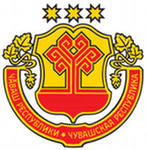 АДМИНИСТРАЦИЯНОВОУРЮМОВСКОГО СЕЛЬСКОГО ПОСЕЛЕНИЯ КАНАШСКОГО РАЙОНАЧУВАШСКОЙ РЕСПУБЛИКИПОСТАНОВЛЕНИЕ« 05» февраля 2020 г. № 5Деревня Новое Урюмово